Физкультурный досуг«В гости к зверятам»(младшая группа)Ход игры:Музыка №1 «Зимняя мелодия»Дети под музыку входят в зал.Слайд 1 «Зимний лес»Инструктор:- Уважаемые Ребята!В лес зимний на прогулкуПриглашаю вас пойти.Интересней приключеньяНам, пожалуй, не найти!С вами мы пойдём гулять,В лес зверушек навещать!Как в лесок пройти ребяткам, как тропинку отыскать.Ой, смотрите, вот дорожка… Нам по ней легко шагать.Друг за другом становитесь.(ходьба по дорожкам)Дети идут друг за другом.Инструктор:- Мы шагаем, мы шагаемПрямо по дорожке.Хорошенько поднимаемВыше наши ножки!А потом прыг – скок (прыжки по снежным пенёчкам)И попали в лесок!Ах, как вкусно пахнет лесом, елочкой смолистою.Мы сейчас вдохнем поглубже запахи душистые.(Выполняется упражнение: глубокий вдох через нос, выдох через рот).Инструктор:- Ребята, а вы знаете, какие животные живут в этом лесу?Чтобы ответить на этот вопрос, я вам буду загадывать загадки, а вы будете ихразгадывать.Инструктор:- Он хозяин леса строгий,Он зимою спит в берлоге.А всю зиму напролётЕму снится сладкий мёд!Страшно может он реветь,А зовут его … (медведь).Слайд 2 «Медведь»Дети отгадывают загадку.Давайте послушаем, как рычит медведь.Музыка №2 «Рычание медведя»Инструктор:- Мишенька, извини нас, что мы тебя разбудили, не сердись. Поиграй лучше немного с ребятами.Инструктор:- Ну, что поиграем с Мишкой?Дети: Да.Игра «Мишка косолапый».Музыка №3 «Мишка косолапый»Инструктор:- Ребята, а давайте мы мишку угостим бочонком вкусного и полезного мёда!Слайд№3 «Мёд»Инструктор:- А у меня для вас есть ещё одна загадка:Комочек пуха,Длинное ухо.Прыгает ловко,Любит морковку.Кто это?... (заяц).Инструктор:- Правильно, зайка. Посмотрите, вот он прячется под кустом. Зайка,не бойся, тебя здесь не обидят!Слайд№4 «Заяц»Послушайте, как кричит заяцМузыка№4 «Крик зайца»Инструктор:- Ребята, а давайте мы приготовим для зайца угощение!Пальчиковая игра «Мы капусту рубим, рубим…»Музыка №5 «Капуста»Инструктор:- Получился салат из капусты.Дети угощают зайчика «салатом».Инструктор:-Ребята, зайка вам говорит спасибо и предлагает поиграть с ним.Подвижная игра: «Зайка серенький сидит».Музыка №6 «Зайка серенький сидит»Инструктор:- Ой, ребята, зайчик убежал от нас. Кто – то его напугал. Слайд№5 «Заяц убегает»А, ну, отгадайте, кто испугал зайку?Хитрая плутовка, рыжая головка.Хвост пушистый, краса,А зовут её …(лиса).Слайд№6 «Лиса»Послушайте, как кричит лисаМузыка№7 «Крик лисы»Слайд №7 «Лисья нора»Инструктор:- Ой, смотрите, вот дыра, здесь лисичкина нора. В гости к ней скорей ползите.Дети проползают через тоннель.В это время появляется лиса на экране.Слайд №8 «Лиса»Инструктор:- Ребята, лиса говорит, что это она испугала зайчика и просит вас, чтобы вы помогли ей собрать для белочки шишки. Слайд №9 «Белка»
Поможем лисе?Дети под музыку собирают шишки и кладут их в корзинку.Инструктор:Лисичка вас благодарит и хочет с вами поиграть.Подвижная игра «Лиса и зайцы»Слайд№10 «Лиса»Инструктор надевает маску лисы, дети-зайчики (игра проводится под музыку).Музыка №8 «Лиса и зайцы»Инструктор:- Нам пришла пора возвращаться в детский сад.Слайд№11 «Лес»До свидания, старый лес,Полный сказочных чудес!По тропинкам мы гуляли,На полянке поскакали.Подружились мы с тобой,Нам теперь пора домой.музыкаДети прощаясь, уходят по тропинке.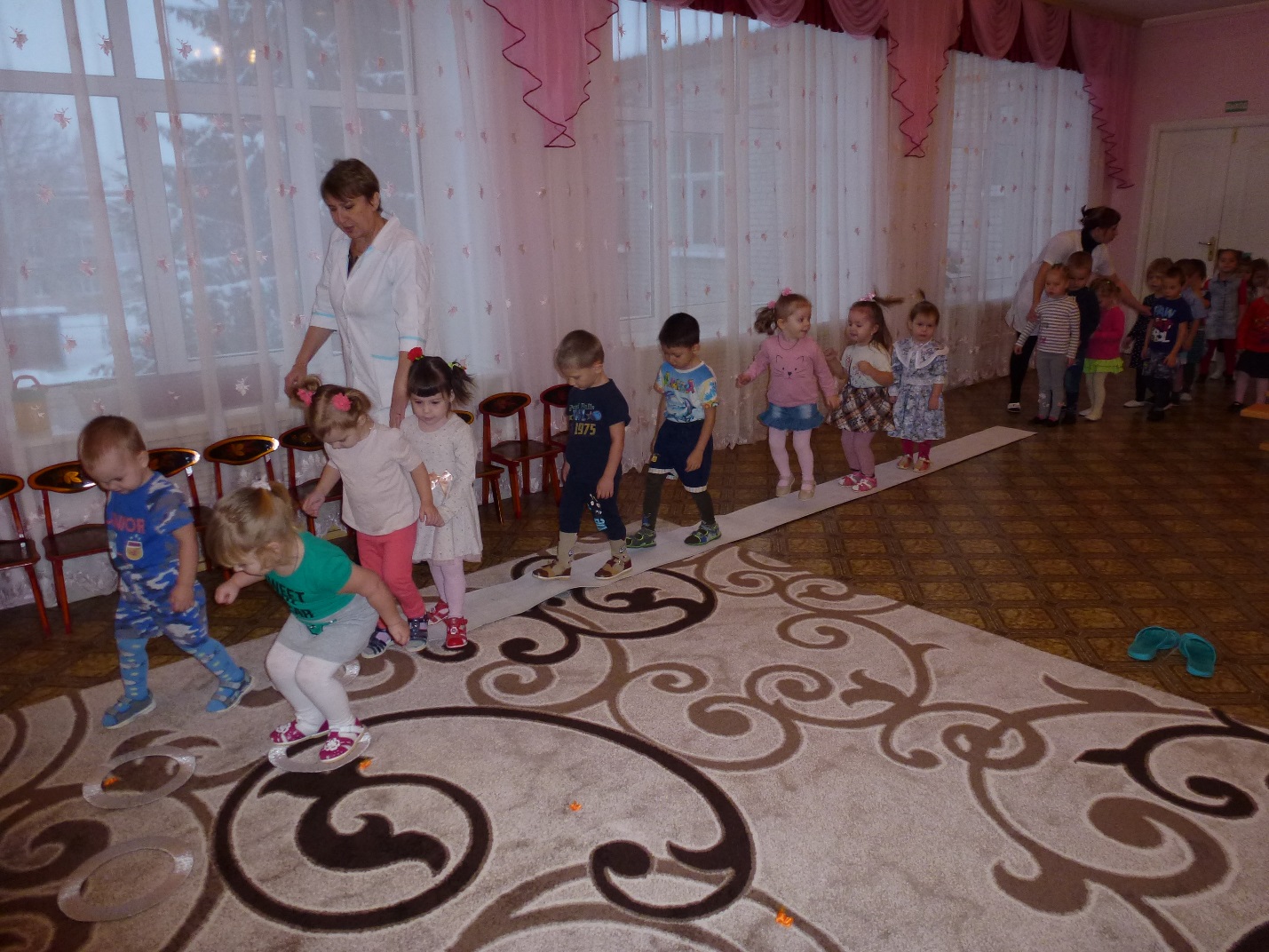 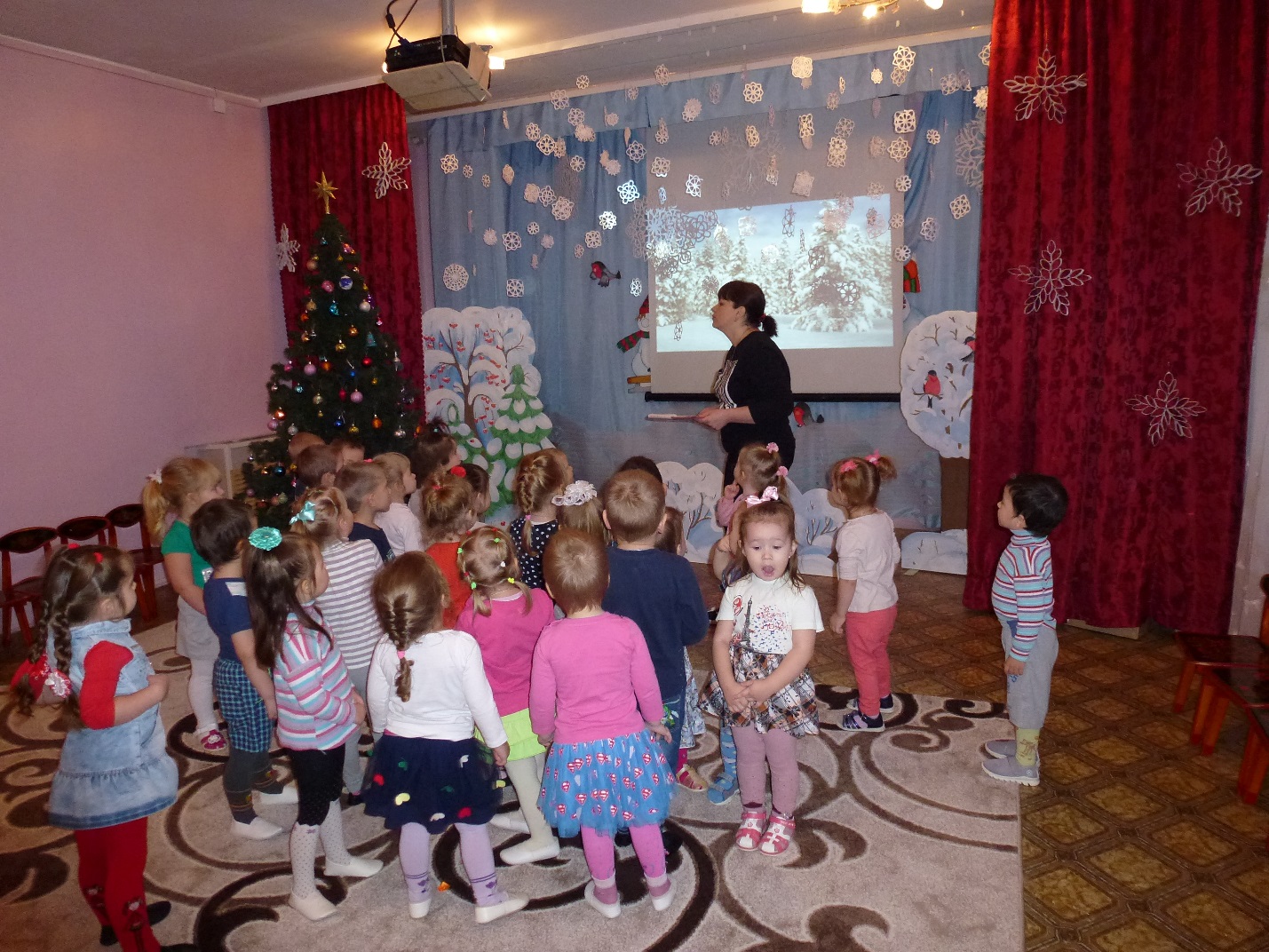 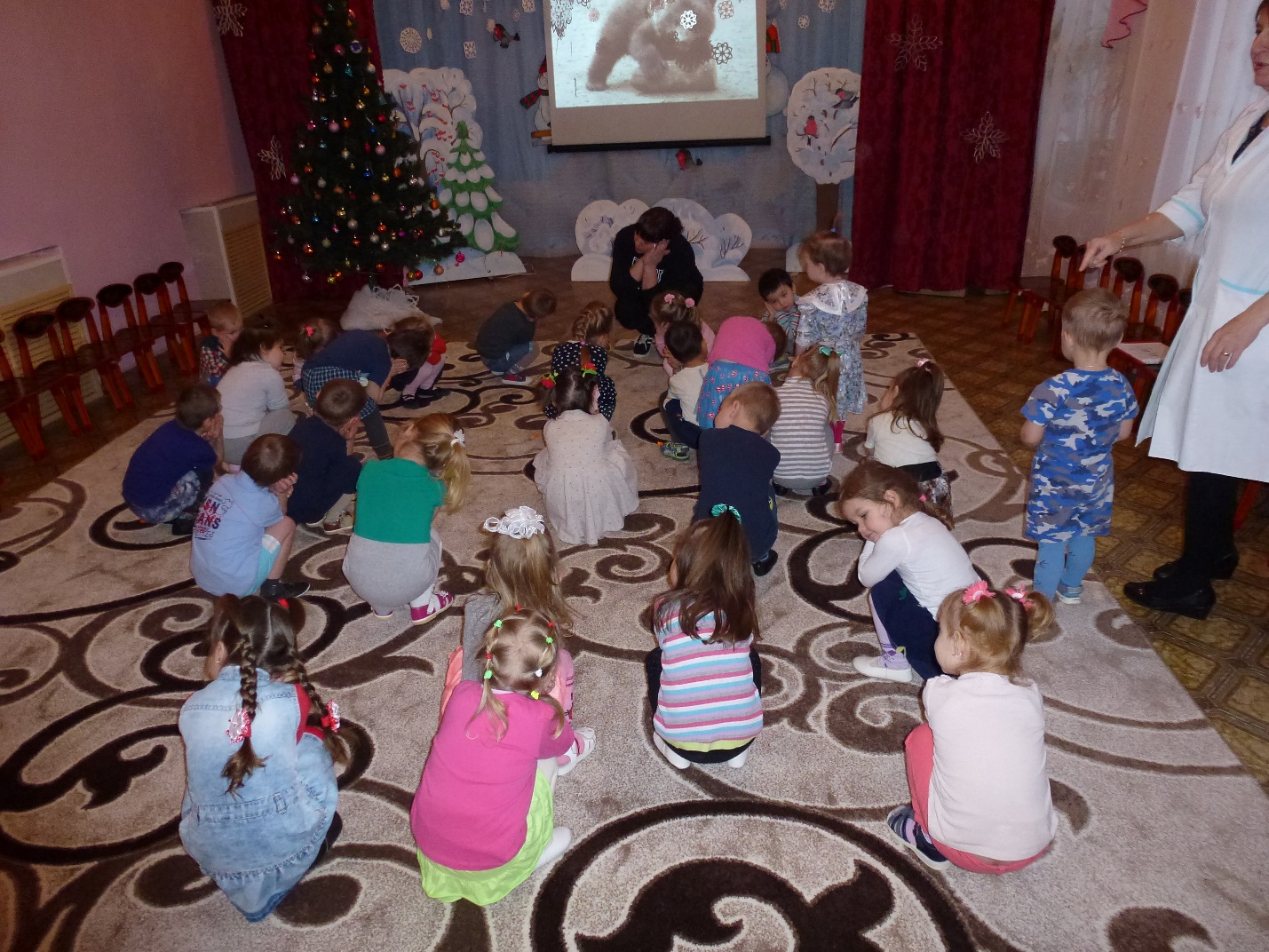 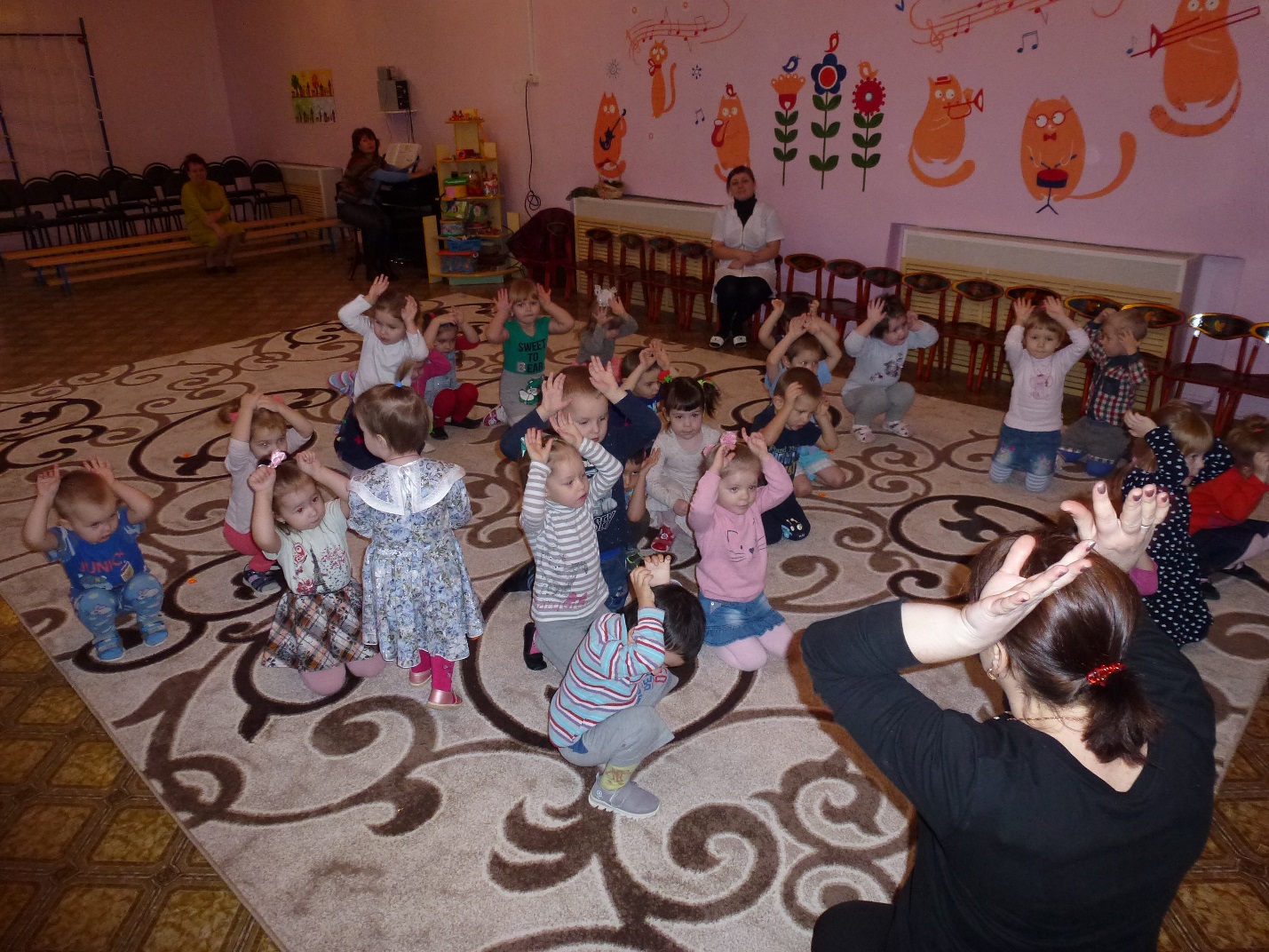 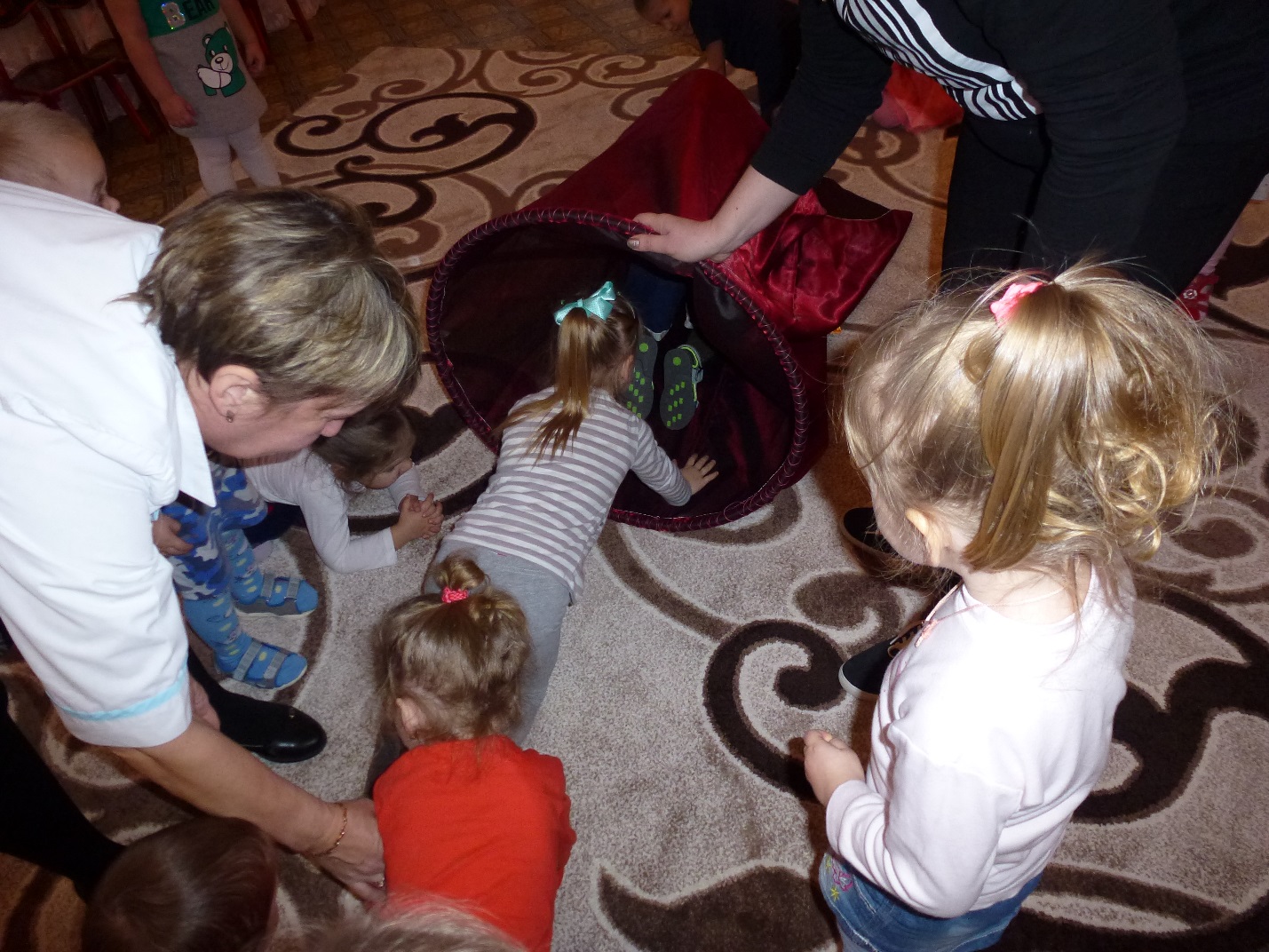 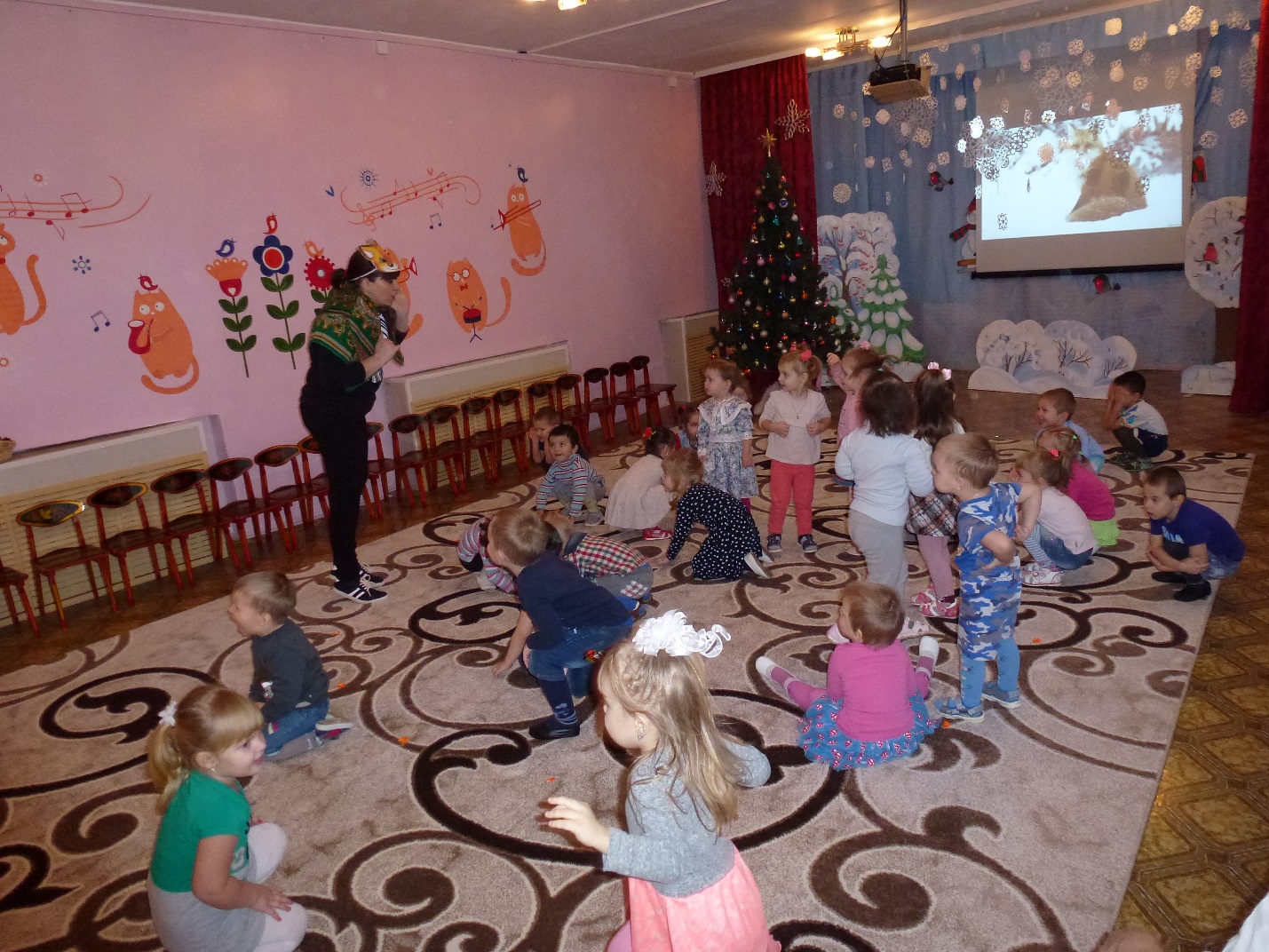 